¼1½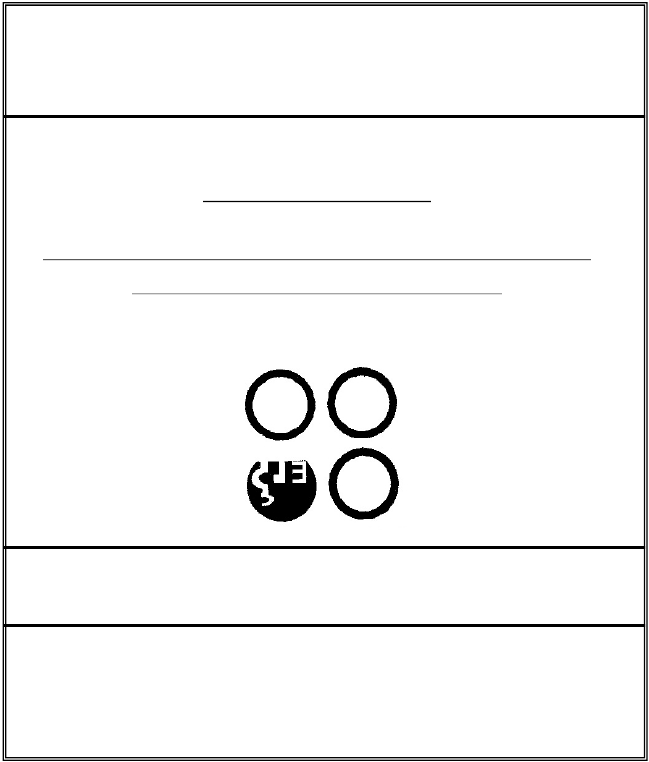 dk;kZy;Hkksiky lgdkjh nqX/k la?k e;kZfnr] HkksikyAfufonk QkeZHkksiky lgdkjh nqX/k la?k e;kZ-] esa VkWj jksM (Bitumen Road) ds dk;Z gsrqAÃ&fufonk¼izFke vkea=.k½¼fufonk  QkeZ dk ewY;  :0  1,000@&½  	          dk;kZy;  &  Ms;jh  IykaV]gchcxat]Hkksiky&462024 ¼e0 iz0½   0755-2478250-51,52,53 - QsDl]0755-2450896E-mail-bsds@sancharnet.in(2)(3)Hkksiky lgdkjh nqX/k la?k e;kZfnr] HkksikyAMs;jh IykaV] gchcxat] Hkksiky 462024 ¼e0 iz0½Qksu ua- 0755 - 2478250- 51,52,53fufonk lwpuk Ø- 7831@ Hkks-l-nq-la-@;k¡-&flfoy& @19                              fnukad- 19-06-2019      Hkksiky nqX/k la?k Hkksiky lgdkjh nqX/k la?k e;kZ-]esa foi.ku dk;kZy; ds lkeus ,ao xSjst ds ihNs] cSad ds lkeus ,ao  Ms;jh dkWyksuh esa VkWj jksM (Bitumen Road) dk fuekZa.k A fofHkUu flfoy dk;ksZa ds fy;s bZ&fufonk izFke vkea=.k fn- 26/06/2019 dks  nksigj 3%00 cts rd vkWu ykbZu ds ek/;e ls e/; izns’k 'kklu dh osc& lkbZV  www.mptenders.gov.in  ij upload fd;k tk ldsxkA tks fd fuEufy[kr vuqlkj gSA fufonk QkeZ dk ewY; ,ao vekur jkf’k vkWu ykbZu ij Hkqxrku dh tkuk gSA fufonk dh oS/krk [kqyus ds ckn 90 fnu rd gSA HkkSfrd :Ik ls fufonkdkj dks fnukad 26/06/2019 dks  ’kke 5%00 cts rd vius iath;u dh izfrfyfi ,ao okafNr dkxtkr tek djus gSaA izkIr fufonk;sa vkWu ykbZu ij fnukad 27/06/2019 dks nksigj 3%00 cts [kksyh tkosxhA vU; foLr`r tkudkjh ,e-ih-lh-Mh-,Q-] dh osc lkbV www.mpcdf.nic.in ls izkIr dh tk ldrh gS leLr vFkok dqN fufonkvksa dks va’kr% ;k iw.kZar% fujLr djus dk vf/kdkj v/kksgLrk{kjh dks gSA   eq[;  dk;Zikyu  vf/kdkjh   Hkksiky lgdkjh nqX/k la?k e;kZfnr]HkksikyA¼4½& vuqlwph izFke&Hkksiky lgdkjh nqX/k la?k e;kZfnr] Hkksiky¼lkekU; funsZ’k½fufonk lwpuk Øa- dk fooj.k 	&	bZ& fufonk ¼izFke vkea=.k½ lwpuk Øa 7831 			@Hkks-l-nq-la-@;kW&flfoy@-------@19   				fn0 -19@06@2019fufonk QkeZ dk ewY;              & 		jkf’k :0 1]000@& vkWu ykbZu ds ek/;e lsbZ&fufonk izFke vkea=.k fn- 26/06/2019 dks  nksigj 3%00 cts rd vkWu ykbZu ds ek/;e ls osc& lkbZV  www.mptenders.gov.in  ij upload fd;k tk ldsxkA tks fd fuEufy[kr vuqlkj gSA fufonk QkeZ dk ewY; ,ao  EMD dh jkf’k  online  ds ek/;e ls osc& lkbZV  www.mptenders.gov.in  ij gh tek fd;k tk;sxkA5	VsaMj ds fuEu dk;Z gsrq vkWu ykbZu ds ek/;e ls fuEufyf[kr vekur jkf’k tek dh tkuh gSA 6  dk;Z dk fooj.k  	&  	Hkksiky nqX/k la?k Hkksiky lgdkjh nqX/k la?k e;kZ-]esa foi.ku dk;kZy; ds lkeus ,ao xSjst ds ihNs] cSad ds lkeus ,ao  Ms;jh dkWyksuh esa VkWj jksM dk fuekZa.k A 7 dk;Z dk ewY;	&	:- 7-60 yk[kA8  HkkSfrd :Ik ls fufonkdkj dks fnukad 26/06/2019 dks ’kke 5%00 cts rd vius iath;u dh izfrfyfi ,ao okafNr dkxtkr tek djus gSaA9  izkIr fufonk;sa vkWu ykbZu ij fnukad 27/06/2019 dks nksigj 3%00 cts [kksyh tkosxhA10 vU; foLr`r tkudkjh ,e-ih-lh-Mh-,Q-] dh osc lkbV www.mpcdf.nic.in ls izkIr dh tk ldrh gSA11 leLr vFkok dqN fufonkvksa dks va’kr% ;k iw.kZar% fujLr djus dk vf/kdkj v/kksgLrk{kjh dks gSA12 flfoy dk;ksZa gsrq njsa ,e-ih-ih-McY;w-Mh-] ds  jksM ,oa fczt  ,l-vks-vkj- w.e.f. 2014 ds vuqlkj i`"B Øa- 11 ij fu/kkZfjr dkWye esa Hkjuh gSA   eq[;  dk;Zikyu  vf/kdkjhHkksiky lgdkjh nqX/k la?k e;kZfnr] HkksikyA                        ¼5½vuqlwfp f}rh; Hkksiky lgdkjh nqX/k la?k e;kZ0 HkksikyMs;jh IykaV gchcxat] HkksikyAizfr] 	eq[; dk;Zikyu vf/kdkjh 	Hkksiky lgdkjh nqX/k la?k e;kZ0 HkksikyAfo"k;%&      Hkksiky nqX/k la?k Hkksiky lgdkjh nqX/k la?k e;kZ-]esa foi.ku dk;kZy; ds lkeus ,ao xSjst ds ihNs] cSad ds lkeus ,ao Ms;jh dkWyksuh esa VkWj jksM dk fuekZa.k A	     HkkSfrd :Ik ls fufonkdkj dks fnukad 26/06/2019 dks ’kke 5%00 cts rd fuEufyf[kr mYys[kkuqlkj iath;u dh izfrfyfi ,ao okafNr dkxtkr Hkksiky lgdkjh nqX/k la?k ds gchxat fLFkr dk;kZy; dh iz’kklu ’kk[kk esa vfuok;Z :Ik ls tek djus gSaA¼1½  fufonkdkj  dk  uke   %&  &&&&&&&&&&&&&&&&&&&&&&&&&&&&&&&&&&&&&&&&&	¼2½  iwjk  irk	    %&  &&&&&&&&&&&&&&&&&&&&&&&&&&&&&&&&&&&&&&&&&                               ¼3½  Qksu  ua0@eksckby  ua0    %&  &&&&&&&&&&&&&&&&&&&&&&&&    ¼4½ yks0fu0foHkkx e0iz0 esas iath;u o Js.kh dk fooj.k    	%&   &&&&&&&&&&&&&&&&&&&&&&&&&&&&&&&&&&&&&&&&&&&&&&&&&&&&&&&&&&&&&&&&&&&&&&&&&&&&&&&&&&&&&&&&&&&&& ¼nLrkost dh  Nk;kizfr  layXu  djuk vfuok;Z gSa½5- PAN   dk fooj.k                               %&  &&&&&&&&&&&&&&&&&&&&&&&&¼nLrkost dh Nk;kizfr  layXu  djuk vfuok;Z gSa ½         06-  fufonkdkj ds th-,l-Vh- uacj dk fooj.k  %&&&&&&&&&&&&&&&&&&&&&&&&&&&&&&&&&07- fuekZ.k dk;Z vuqHko lac/kh fooj.k %&  ¼mijksDr fooj.k ds lkFk gh  flfoy VkWj  dk;Z ds vkns’k ,oa pkgs x;s izek.ki=ks dh Nk;kizfr layXu fd;k tkuk vko’;d gS A 	  	fufonk izi= esa of.kZr nqX/k la?k ds leLr fu;e o 'krsZ eq>s iw.kZr% ekU; gS] o esjs }kjk izLrkfor dk;Z o LFky dk fujh{k.k dj fy;k x;k gSA mijksDrkuqlkj iznk; dh xbZ tkudkjh iw.kZr% lR; gSA ;fn izLrqr tkudkjh vlR; ikbZ tkrh gS rks esjh fufonk fujLr dh tk ldrh gS] ftlds fy;s eSa Loa; tokcnkj jgwaxkA LFkku&&&&&&&&&&							gLrk{kj fufonkdkjfnukad&&&&&&&&&							uke&&&&&&&&¼6½vuqlwph r`rh;¼fu;e o 'krsZ vkfn½	  Hkksiky nqX/k la?k Hkksiky lgdkjh nqX/k la?k e;kZ-]esa foi.ku dk;kZy; ds lkeus ,ao xSjst ds ihNs] cSad ds lkeus ,ao  Ms;jh dkWyksuh esa VkWj jksM dk fuekZa.k i`"B 12 ls 13 fn;s x;s fooj.k ds vuqlkj fd;k tkuk gSA  yksd fuekZa.k foHkkx esa iathd`r Bsdsnkj vkWu ykbZu ls fufonk tek dj ldrs gSaA1	izLrkfor dk;Z gsrq fu/kkZfjr vekur jkf’k] cxSj izkIr fufonk vekU; ekuh tkosxhA2	vekur jkf’k ij fdlh izdkj dk C;kt ns; ugh gksxkA3	lQy fufonkdkjksa dh vekur jkf’k] vkoafVr dk;Z iw.kZ gksus dh fnukad ls 12 ekg dh vof/k esa okil dh tkosxhA 4	vlQy fufonkdkjksa dh vekur jkf’k] foRrh; fufonk [kksyus dh fnukad ls 90 fnol dh vof/k esa okfil dh tkosxhA¼5½	lqj{kk fuf/k%&5&1	dk;Z ds izR;sd pfyr ns;dksa ls 5% jkf’k lqj{kk fuf/k ds :i esa dVkS=k dh tkosxhA mDr jkf’k vkoafVr dk;Z iw.kZrk dh fnukad ls 1 o"kZ dh vof/k rd nqX/k la?k esa tek jgsxh rFkk dk;Z ds larks"ktud ik;s tkus ij gh okfil dh tkosxhA  5&2	lqj{kk fuf/k ij nqX/k la?k }kjk fdlh Hkh rjg dk C;kt ns; ugha gksxkA¼6½	fMQsDV yk,fcyhVh vof/k 	(Defect Liability period)6&1	fMQsDV yk,fcyhVh vof/k dk;Z iw.kZrk fnukad ls 1 o"kZ dh vof/k gksxhA 6&2	fMQsDV yk,fcyhVh vof/k esa dk;ksZ esa ;fn fdlh Hkh izdkj dk fMQsDV ik;k tkrk gSa rks lQy fufonkdrkZ dks i=@nwjHkk"k ij lwpuk fn;s tkus dh fnukad ls 07 fnol dh vof/k esa crk;s x,s fMQsDV@fMQsDV~l dk Lo;a ds O;; ij lq/kkj dk;Z djuk gksxkA 6&3	fu/kkZfjr le;kof/k esa crk;s x,s fMQsDV@fMQsDV~l dk lq/kkj dk;Z iw.kZ u fd;s tkus dh fLFkfr esa nqX/k la?k }kjk fdlh vU; ,stsUlh@foHkkxh; Lrj ls crk;s x,s fMQsDV@fMQsDV~l dk lq/kkj dk;Z djkdj tek lqj{kk fuf/k o vekur jkf’k ls lq/kkj dk;Z dh jkf’k dk lek;kstu dj fy;k tkosxkA¼7½        fuekZ.k  dk;Z  vof/k &6&1   fuekZ.k dk;Z gsrq fuekZ.k vof/k dk;Z vkns’k tkjh gksus dh fnuk¡d ls 6 ekg        gSA¼7½¼8½    nj &8&1 fufonk izLrqrdrkZvks }kjk izLrqr nj dh oS/krk fufonk [kksyus dh fnukad ls 365 fnol gksxh] ijUrq ;fn izLrqr njsa vekU; dh tkrh gSa rks iqu% fufonk tkjh fd;s tkus dh fnukad ls iwoZ nj oS/krk  Loeso  lekIr  ekuh  tkosxhA 8&2 fufonkdrkZvksa }kjk izLrqr nj fLFkj gksuk pkfg;s] lkFk gh nqX/k la?k }kjk fu/kkZfjr le;kof/k rd  nj  dh  oS/krk  dks  /;ku  esa  j[kdj  izsf"kr  djsaA¼8½     dk;Z vkns’k dk fujLrhdj.k %&8&1	fuekZ.k  dk;Z  dk  iw.kZ@va’k  Hkkx  fuekZ.kdrkZ  }kjk  vU; fuekZ.kdrkZ@ fuekZ.kdrkZvksa dks]lcysV (Sublet)ugh fd;k tkosxkA;fn ;g  ik;k tkrk gS fd fuekZ.kdrkZ  }kjk fuekZ.k   dk;Z  dk iw.kZ@va’k  Hkkx  lcysV  fd;k  x;k  gS  rks  dk;Z  vkns’k   fujLr  dj  fn;k tkosxkA8&2fuekZ.k  dk;Z  yksd  fuekZ.k  foHkkx  }kjk  fu/kkZfjr  ekin.Mksa  vuqlkj fufofnkdkj }kjk  ugha fd;k  tkrk  gS;k  nqX/k  la?k  }kjk  fn;s  x;s  funsZ’kkuqlkj  lq/kkj  dk;Z  nh  xbZ  le;&lhek  es ;fn iw.kZ ugh  fd;k  tkrk  gSa  rks  dk;Z  vkns’k  fujLr  dj  fn;k  tkosxkA8&3   fuekZ.k  dk;Z  fu/kkZfjr  vof/k  esa  iw.kZ  ugha  fd;k  tkrk  gSa  rFkk  fuekZ.k  dk;Z  dh  izxfrlarks"ktud  ugha  ikbZ  tkrh  gSa  rks  fdlh  Hkh  le;  dk;Z  vkns’k fujLr  dj  fn;k  tkosxkA8&4	fufonk  dh  'krksZ  dk  mYya?ku  ik;s  tkus  dh  fLFkfr  esa  dk;Z  vkns’k fujLr  dj  fn;k tkosxkA¼9½           lkekU; fu;e o ifjfLFkfr;k¡ &9&1	fufonkdkj dk e-iz-   yksd   fuekZ.k   foHkkx Esak iath;u vko’;d gSA 9&2	ikVZujf’ki dh  fufonk  vekU;  gksxh  A9&3	fufonk  esa  xyr  irk  o  lgh  ifjp;  u  gksus  ds  dkj.k  fufonk  Lohd`r  u  gks  lds  rks	 bldk  mRrjnkf;Ro  fufonkdrkZ  dk  gksxk  nqX/k  la?k  dk  ughaA9&4	fufonk  [kqyus  ds  mijkar  fufonkdrkZ  dks  fufonk  okil  ysus  dk  vf/kdkj  ugha  gksxkA	fufonk  esa  izsf"kr  njksa  ds  fy;s  fufonkdrkZ  Lo;a  tckcnkj  gksxkA9&5   ;fn  dksbZ  Hkh  fufonkdrkZ  bl  fufonk  esa  lfEefyr  gksrk  gS  ;k  fufonk  izLrqr  djrk  gS  rks ;g  eku  fy;k  tkosxk  fd  mls  fufonk  dh  lHkh  'krsZ  ekU;  gSaA  nqX/k  la?k  }kjk  fufonkdrkZdh  dksbZ  Hkh  'krsZ  ekU;  ugha  dh  tkosxhA ;fn dksbZ uohu vfrfjDr dk;Z djkuk vko’;d gks rks fufonkdkj Lohd`r fufonk nj ij gh dk;Z djus ds fy;s ck/; gksxkA 9&9	lQy  fufonkdrkZ  dks  nqX/k  la?k  }kjk  fuekZ.k  dk;Z  vkns’k tkjh  gksus  dh  fnuk¡d  ls   	7&fnol  dh  le;  lhek  esa  fufonk  fu;eksa]  'krksZ  dk  lekos’k  djrs  gq;s  #0  1000@&  ds,uku  T;wMhf’k;y  LVkEi  isij  ij  vuqca/k  fu"ikfnr  djuk  gksxk  A  fu/kkZfjr  le;  lhek  esa vuqca/k  fu"ikfnr  ugha  fd;s  tkus  ij  tkjh  fuekZ.k  dk;Z  vkns’kfujLr  dj  vekur  jkf’k	jktlkr  dj  yh  tkosxh  A¼8½9&10	fuekZ.k  dk;Z  yksd  fuekZ.k  foHkkx  }kjk  fu/kkZfjr  ekin.Mksa  vuqlkj  fd;k  tkosxk  A  ;fn	fuekZ.k  dk;Z  fu/kkZfjr  ekin.Mksa  vuqlkj  ugh  ik;k  tkrk  gS  rks  dk;Z  vkns’k fujLr  dj	fn;k  tkosxk]  rFkk  {kfriwfrZ  dh jkf’k tek vekur jkf’k @lqj{kk  fuf/k  ls  olwy  dh tkosxh  A9&11	izi=  &3  esas  mYysf[kr  fuekZ.k  dk;Z  dks  iw.kZr%@vkaf’kd  :Ik  ls  djk;s  tkus@yafcr 	j[kus@fujLr djus dk  iw.kZ  vf/kdkj  eq[;  dk;Zikyu  vf/kdkjh  dks  gksxk  rFkk  fn;s  x;s 	funsZ’kkuqlkj  de  ;k  T;knk  dk;Z  djus  gsrq  fuekZ.kdrkZ  ck/;  gksaxsA  mYysf[kr  dk;Z vf/kd@vU; 	dk;Z djk;s tkus ij  njsa  fufonk  esa  Lohd`r  nj  vuqlkj  jgsxh@,l0vks0vkj0  esa  of.kZr vuqlkj vU; 	vkbZVe dk dk;Z djk;s tkus dh fLFkfr esa   Lohd`r  nj  vuqlkj  Hkqxrku  fd;k  tkosxkA9&12fuekZ.kdrkZ  }kjk  izLrqr  pfyr  ns;dksa@vafre  ns;dksa  dh  ek=kvksa  dk  lR;kiu  izFker%  nqX/kla?k  }kjk  vf/kd`r  rduhdh  lykgdkj  ftldh  lwpuk  i`Fkd  ls  nh  tkosxh/ foHkkxh; bathfu;j ds  }kjk  fd;ktkosxkAfuekZ.kdrkZ  }kjk  izLrqr  pfyr  ns;dksa@vafre  ns;dksa  dh ek=kvksa dk  lR;kiu eq[;   dk;Zikyu   vf/kdkjh   nqX/k   la?k   }kjk   vf/kd`r rduhdh lykgdkj@ foHkkxh; bathfu;j }kjk lR;kiu mijkar  ns;dksa   dk Hkqxrku ns;d izkfIr fnukad ls 15 fnol dh vof/k esa nqX/k la?k }kjk fd;k tk,sxkA9&13 fuekZ.kdrkZ  }kjk  izLrqr  pfyr  ns;dksa@vafre  ns;dksa  ls  fu;ekuqlkj  vk;dj]  lqj{kk fuf/k vkfndk  dVkS=kfu;ekuqlkj fd;k  tkosxk]  vU;  dj  ;Fkk  okf.kT;  dj]  jk;YVh]   vkfn  tks  'kklu vkfn dks  ns;  gksaxs  fufonkdkj  }kjk  Lo;a  tek  fd;s  tkosxsaA  bl  gsrq  nqX/k  la?k  tckonkj  ugh gksxkA9&14	eq[;  dk;Zikyu  vf/kdkjh  Hkksiky  nqX/k  la?k  }kjk  ;fn  fdlh  Hkh  le;  dk;Z  vkns’k	fujLr  fd;k  tkrk  gS  rks  fujLrh  vkns’k  tkjh  gksus  dh  fnukad  ls  7  fnol  dh  le;lhek   esa   fuekZ.k   LFky   ij   miyC/k   fuekZ.k   lkexzh   o   e’khujh   fuekZ.kdrkZ   dks   gVkuk	vfuok;Z  gksxk  A  fu/kkZfjr  le;  lhek  esa  fuekZ.k  LFky   ij   miyC/k  fuekZ.k  lkexzh   o	e’khujh  u  gVk;s  tkus  dh  fLFkfr  esa  fuekZ.k  lkexzh  o  e’khujh  ds  uqdlku  gsrq  nqX/k	la?k  tckonkj  ugh  gksxkA9&15     eq[;  dk;Zikyu  vf/kdkjh  Hkksiky  nqX/k  la?k  }kjk  dk;Z  vkns’k  fujLr  fd;s  tkus  ij fd;s x;s fuekZ.k dk;Z dh jkf’k dk Hkqxrku ugha fd;k tkosxk rFkk tek lqj{kk fuf/k dh jkf’k jktlkr dj yh tkosxhA9&16 fuekZ.k  dk;Z  fu/kkZfjr  vof/k  esa  iw.kZ  ugha  fd;k  tkrk  gSa  rks  pfyr  ns;dksa  ls  10  izfr’kr dh  jkf’k  Liquidated Damage  ds  #i  esa  dVkS=k  dh  tkosxh  rFkk  dk;Z  iw.kZrk  ij vafre  ns;d  ls Liquidated Damage dh  jkf’k  dVkS=k  ds  fu/kkZj.k  dk  vf/kdkj  eq[;dk;Zikyu   vf/kdkjh]  Hkksiky  lgdkjh  nqX/k  la?k  e;kZfnr  Hkksiky  dk  gksxk  rFkk  bl lac/k esa 	fy;k x;k fu.kZ; fuekZ.kdrkZ Bsdsnkj ekuus gsrq ck/; gksxsaA¼9½9&17	fuekZ.k  dk;Z  ds  nkSjku  Je  fu;e]  yscj  ba’;wjsal  ,oa  vU;  oS|kfud  nkf;Roksa  ds  fuokZgu dh  ftEesnkjh  lQy  fufonkdkj  dh  gksxh  A9&18	fufonkvksa   esa   mfpr   nj   izkIr   ugha   gksus   ij   nj   ds   fu/kkZj.k   gsrq   U;wure nj izLrqrdrkZ@fufonkdrkZ  dks  fuxksf’k;s’ku  gsrq  cqyk;k  tk  ldrk  gSA  bl  gsrq  i`Fkd  ls   frfFk@le; lwfpr  dh  tkosxhA9&19	eq[;  dk;Zikyu  vf/kdkjh]  Hkksiky  lgdkjh  nqX/k  la?k  e;kZfnr  Hkksiky  dks  iw.kZ  vf/kdkj	gS  fd  os  fcuk  dkj.k  lwfpr  fd;s  ,d  vFkok  leLr  fufonkvks  dks  iw.kZr%@vakf’kd  #i 	ls ekU;@vekU;  dj  ldrs  gSaA9—20	dk;Z dk Hkqxrku okLrfod fd;s x;s dk;Z dh uki ls gksxk dk;Z dh ek=k esa ;k rjhds esa ifjorZu gks ldrk gSA ftldk Hkqxrku fufonk dh Lohd`r nj ij fufonkdkj dks fd;k tk,xkA 9—21	;fn foHkkx pkgs rks og fufonkdkj ds Lohd`r fufonk nj ij dksbZ vU; dk;Z Hkh djk ldrs gS ]ftldk Hkqxrku Lohd`r nj vuqlkj fd;k tkosxk rFkk fufonkdkj fn;s x;s dk;Z dks fd;s tkus gsrq ck/; gksxsaA 9—22	;fn fdlh u;s vknsf’kr dk;Z dk vkbZVe ,l-vks-vkj esa u gks rks foHkkx bl izdkj ds dk;ksZ dh nj@njksa dk fu/kkZj.k cktkj njksa ij fu/kkZj.k dj eq[; dk;Zikyu vf/kdkjh Hkksiky lgdkjh nqX/k la?k }kjk vuqeksnu vuqlkj nj ls Hkqxrku fd;k tkosxk tksfd  fufonkdkj dks ekU; o ca/kudkjh gksxhA9&23  	dk;Z ds nkSjku Bsdsnkj ds Jfed dks fdlh izdkj dh gkfu tSls& pksV yxuk ;k nq?kZVuk dh fLFkfr esa nkf;Ro Bsdsnkj dk jgsxkA lQy fufonkdkj dks lkewfgd Jfed nq?kZVuk chek djkuk gksxkABsdsnkj dks fu/kkZfjr le; lhek esa dk;Z laikfnr djuk gksxk rFkk 	la?k }kjk iznRr dk;Z dh fMtkbZu ds vuqlkj gh laikfnr djuk gksxk fuekZ.k dk;Z esa lHkh mi;ksx dh tkus okyh lkexzh Bsdsnkj dks Loa; yxkuk gksxk O;oLFkk fd;k tkuk tSls jsar]fxVV~h lhesaV]yksgk]ty]fctyh VwYl vkfnA9&24  fufonkdkj ;fn ,e-ih-ih-McY;w-Mh- ,l-vks-vkj ls 15 izfr’kr uhps  ls ;fn vkSj izfr’kr de jsV Hkjrs gSa  rks lQy fufonkdkj dks  fufonk dh dqy jkf’k dk  mruk izfr’kr Mh-Mh- ds :Ik esa nqX/k la?k esa tek djuk iM+sxk vkSj dk;Z u djus dh fLFkfr esa mudh ;g jkf’k vekur jkf’k ds lkFk tCr dj yh tkosxhA tSls  ;fn og 10 izfr’kr  ,l-vks-vkj ls uhps jsV Hkjrk gS rks dqy fufonk jkf’k :Ik;s  100-00 yk[k dk 3 izfr’kr :Ik;s 3]00]000@& tek djus gksaxsA bl fLFkfr esa Hkh ;fn eq[; dk;Zikyu vf/kdkjh  ;fn  Hkjh xbZ fufonk nj dk;Z djus ;ksX; ugha ikrs gSa rks os fufonk fujLr djus dk vf/kdkj j[krs  gSaA  ¼10½9&25  dqN dk;Z tks fufonk esa lfEefyr ugha gS ,oa ;fn lQy fufonkdkj dk dk;Z mRre  ik;k x;k rks os dk;Z dk;kZy; }kjk vfrfjDr Lohd`fr ysdj fufonkdkj ls djk;s  tk ldrs gSa fufonkdkj mUgsa djus gsrq Lohd`fr nsaxsA ;g dk;Z fufonk dh Lohd`r nj ij gh djk;s tk;saxsA ;fn dk;Z ,l-vks-vkj esa lfEefyr ugha gS  rks ekdsZV njksa dk fujh{k.k dj muds vuqlkj dk;Z fufonkdkj ls  lEikfnr djk;s tk;saxsA bu dk;ksaZ gsrq vfrfjDr le; fn;k tk;sxkA ;g dk;Z vf/kd ls vf/kd fufonk dk;Z dh jkf’k ds 15 izfr’kr gksaxsA9&26½ fufonkdkj fufonk nj Hkjus ls iwoZ LFky dk fujh{k.k dj ldrs gSA fufonk nj izLrqr djus ij ;g ekuk tk;sxk fd mUgksus dk;Z LFky dk fujh{k.k Hkyh HkkWfr djds fufonk nj Hkjh gSA l’krZ fufonk ekU; ugh dh tk;sxhA 9&27 fuekZ.k  dk;Z  iw.kZr%  izek.k  i=  vkoafVr  fuekZ.k  dk;ksZ  ds  larks"ktud  iw.kZ  gksus  ij Hkksiky lgdkjh  nqX/k  la?k  }kjk  foHkkxh;  bathfu;j  dh  vuq’kalk  ij  tkjh  fd;k  tkosxk A9&28	fufonkdkj }kjk izLrqr l’kZr fufonk vekU; ekuh tkosxhA  9&29	mDr fufonk ds dk;Z vU; LFkku] ftys ,ao ‘’kgj  ds fy;s ekU; ugha gksaxsA¼10½         fooknkLin fLFkfr esa vafre fu.kZ; &10&1  ;fn   fufonkdrkZ@fuekZ.kdrkZ   ;k   nqX/k  la?k   ds   chp   dksbZ   fookn   gksrk   gS   rks   oknvkchZVªs’ku  gsrq Hkksiky nqX/k  la?k  ds  v/;{k  dks  lanfHkZr  fd;k  tkosxk  ,oa  muds  }kjk  fn;k  x;k vokMZ  nksuksa  i{kksa  dks  ekU;  ,oa  ca/kudkjh  gksxkA  vkchZVªs’ku  dh  dk;Zokgh  vkchZVªs’ku  ,.M dkWfU’kys’ku  vf/kfu;e  1996  ds  varxZr  lanfHkZr  gksxhA10&2	lHkh  izdkj  ds  fooknksa  gsrq  U;k;ky;hu  {ks=kf/kdkj  ^^Hkksiky**  gksxkAeq[;  dk;Zikyu  vf/kdkjhHkksiky  lgdkjh  nqX/k  la?k  e;kZfnrHkksikyA¼11½fufonk nj izLrko i=d¼njsa dsoy vkWu ykbZu gh Òjsa½izfr]		eq[; dk;Zikyu vf/kdkjh 		Hkksiky lgdkjh nqX/k la?k e;kZfnr-] 		HkksikyAegksn;]		vkids }kjk tkjh  bZ&fufonk izFke vkea=.k lwpuk Øa- 7831@Hkks-l-nq-la-@;ka0&flfoy@19 fnukad 19-06-2019 ds lanHkZ esa  fuek.kZ dk;Z gsrq eSa@ge viuh nj fuEukuqlkj izsf"kr djrs gSa essus@geus vkids }kjk izsf"kr fu;e o ’krsZ Hkyh Hkkarh i<+ o le>yh gS rFkk eq>s@ges ekU; gS ,oa blds ifjikyu gsrq ge ck/; gSA			fufonkdkj ds lhy lfgr gLrk{kj uke& --------------------------------------------------------------irk@ eks-ua&---------------------------------------------------------------------------------	-------------------------------------------------------------------------------------¼12½As per M.P.P.W.D., SOR of  Road and Bridge w.e.f. 2014  Tar Road Estimation  Infront of marketing building and inner  side of dairy colony and outer side of diary colony and Bank building and behind  of Garage.Say Rupees    7.60 Lacs¼14½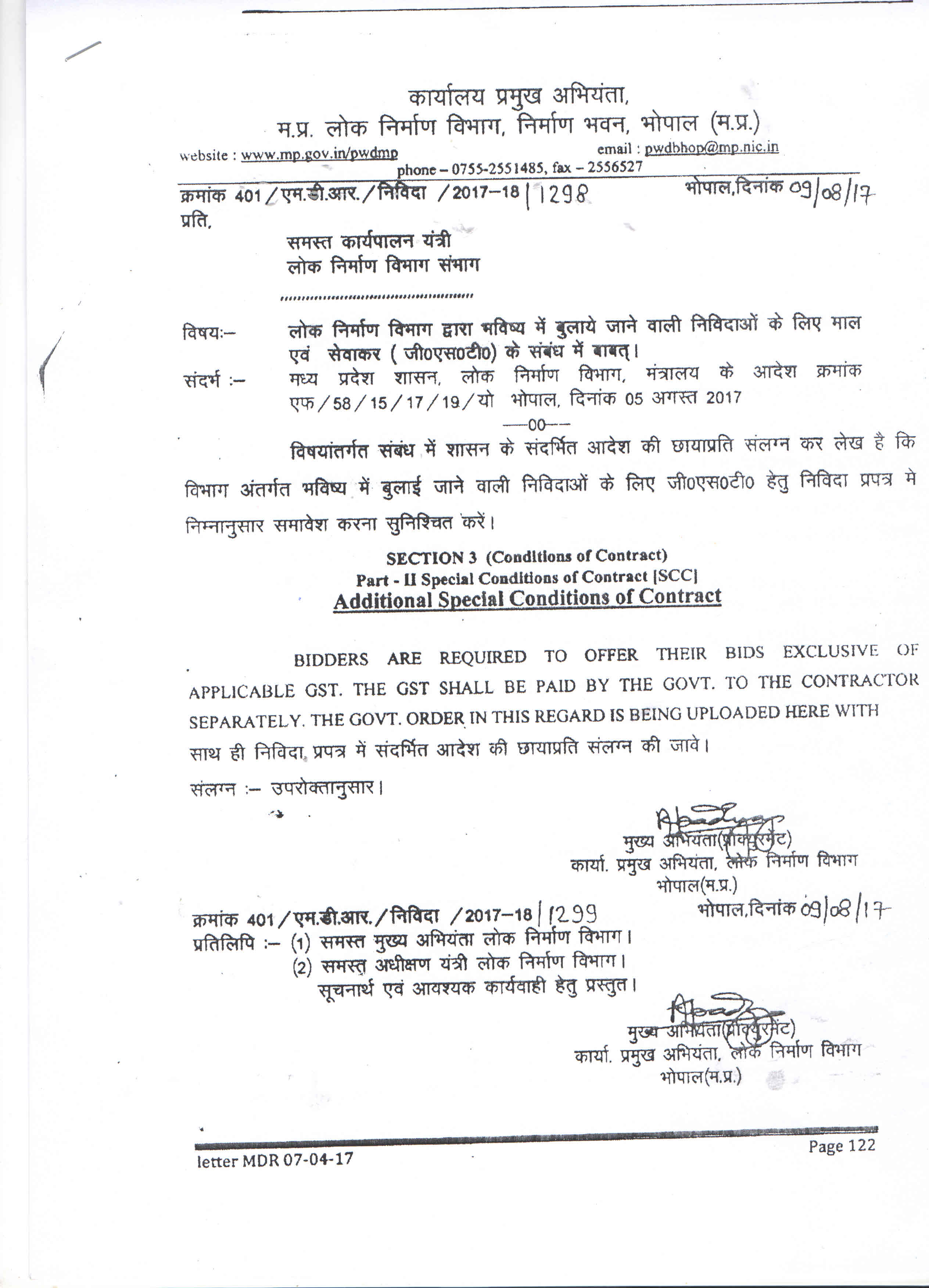 Øa-fooj.ki`"B Øekadi`"B Øekad1vkoj.k   i`"B  01012vuqØef.kdk02023bZ&fufonk lwpuk foKfIr03034vuqlwph izFke &fufonk  dk;ZØe  ,oa  lkekU;  funsZ’k 04 04 5vuqlwph f}rh; &  HkkSfrd :Ik ls nLrkost tek djus gsrq A05 05 6 vuqlwph r`rh;  &fu;e 'krsZ  ,oa  foRrh;  fufonk    ¼fufonk nj  izLrko  i=d  lfgr½06  ls  1106  ls  117  izkDdyu12 ls 1312 ls 138 ,e-ih-ih-McY;w-Mh- dk vkns’k   14  14dqy  i`"B  &   14dqy  i`"B  &   14Øa-dk;Z dk fooj.kAfufonk izi= dk ewY;Avekur jkf’kAdk;Z dh vuqekfur ykxrA ¼yk[kksa esa½1Hkksiky lgdkjh nqX/k la?k e;kZ-] esa VkWj jksM dk dk;Z A :- 1]000@&: 15]200@&:- 7-60 yk[kHkksiky lgdkjh nqX/k la?k e;kZ-]esa foi.ku dk;kZy; ds lkeus ,ao Ms;jh dkWyksuh esa VkWj jksM dk fuekZa.k A: 15]200@& vekur jkf’kA Ø-fuekZ.k dk;Z dk fooj.kfuekZ.k dk;Z dk fooj.kfuekZ.k dk;Z dk fooj.k dk;Z vkns’k tkjhdÙkkZ foHkkx dk fooj.k  dk;Z vkns’k tkjhdÙkkZ foHkkx dk fooj.k Ø-  dk;Z dk fooj.k  ykxr jkf’k dk;Z iw.kZ djus dh fnukad foHkkx dk uke dk;kZns’k Ø-@fnukad- 12Øadk;Z dk fooj.kvuqekfur ykxr :- yk[k esa/kjksgj jkf’k dk fooj.k ¼vkWu ykbZu ls tek djuk gSA½ fufonk gsrq Hkjh tkus okyh nj¼njsa dsoy vkWu ykbZu gh Òjsa½12345xHkksiky nqX/k la?k Hkksiky lgdkjh nqX/k la?k e;kZ-]esa foi.ku dk;kZy; ds lkeus ,ao xSjst ds ihNs] cSad ds lkeus ,ao  Ms;jh dkWyksuh esa VkWj jksM dk fuekZa.k A  izi= i`"B Øa- 12 ,ao 13 esa fn;s x;s fooj.k ds vuqlkjA :- 7-60 yk[k:0 15]200M.P.P.W.D S.O.R Road   izHkkoh lu~ 2014 ls  -------------------%de@vf/kd ¼tks ykxw u gks mls dkV nsa ½S.No.Particular’s of ItemQty.Rate.Amount.In Rs.14.1	Granular Sub Base with well graded Material (CRR 730 or more) Construction of granular sub base by providing well graded material like natural sub above by providing well graded material like natural sand crushed gravel or crushed stone having CBR 730 spreding in uniform layers with motor grader on prepared surface mixing  by mix in place method with rotavor or plant mix method at OMC and compacting with vibrobery rollers of 80 to 100 K.V. static weight to achieve the desired density carpet as per clause 401 of specification Infront of marketing building and outer side of dairy colony and Bank building and behind  of Garage 1600 sqm. Area   x  0.15   (6” thick)240  cum943.00Per cum.2,26,320/-2S.O.R. 5.1  Providing and applying primer coat with bitumen emulsion on prepared surface of granular Base including cleaning of road surface and springing primer at the rate of 0.75 K.g. /sqm  using mechanical means as per clame 502 of specification Infront of marketing building and inner  side of dairy colony and outer side of diary colony and Bank building and behind  of Garage .1600 Sqm@ 40/- per sqm64,000/-3S.O.R. 5.2  Providing and applying tack coat with cotonic bitumen emulsion (RS -I) using emulation pressure distributer on the prepared bituminous/ granular surface cleaned with mechanical broom and as per relevant clauser of section 503 of specifications. (ii) @ 0.30 K.g. per sqm ( dry and hurgry bituminous surface/ granular surface treated with primer Infront of marketing building and inner  side of dairy colony and outer side of diary colony and Bank building and behind  of Garage2100 sqm@ 17/- per sqm35,700/-¼13½¼13½¼13½¼13½¼13½4Bituminous Macadam . S.O.R. Item No. 5.4  Providing and laying bituminous macadam using crushed aggregates of specified grading premind with bituminous binder transported to site laid over a previously prepared surface with paver finisher to the required grade level and alignment and rolled as per clauser 501.6 and 501.6 and 501.7 to achieve the desired compaction and as per clause – 504  of specification using 100-120 TPH batch Mix plant and paver finisher Hydrostatics with sensor control (ii) for grading II  19 m.m. nominal size Infront of marketing building and inner  side of dairy colony and outer side of diary colony and Bank building and behind  of Garage1600  x  0.025  mtr.  (1 inch thick )40  cum@ 6,937/- per sqm2,77,480/-5Seal Coat . S.O.R. Item 5.10 Providing and laying seal coat sealing the voids in a bituminous surface laid to the specified  leverls, grade and cross fall using type A and B  seal coat all complete as per clause 511 of specificationCase (a) type A providing and laying of liquid seal coat comprising of an application of layer of bitumen binder followed by a cover of story clips. All complete as per clause 511 of specification Infront of marketing building and inner  side of dairy colony and outer side of diary colony and Bank building and behind  of Garage2100 Sqm.@ 72/- per sqm1,51,200/-Grand TotalGrand TotalGrand Total7,54,700/-